AGENDA FOR AUPA’S BOARD MEETING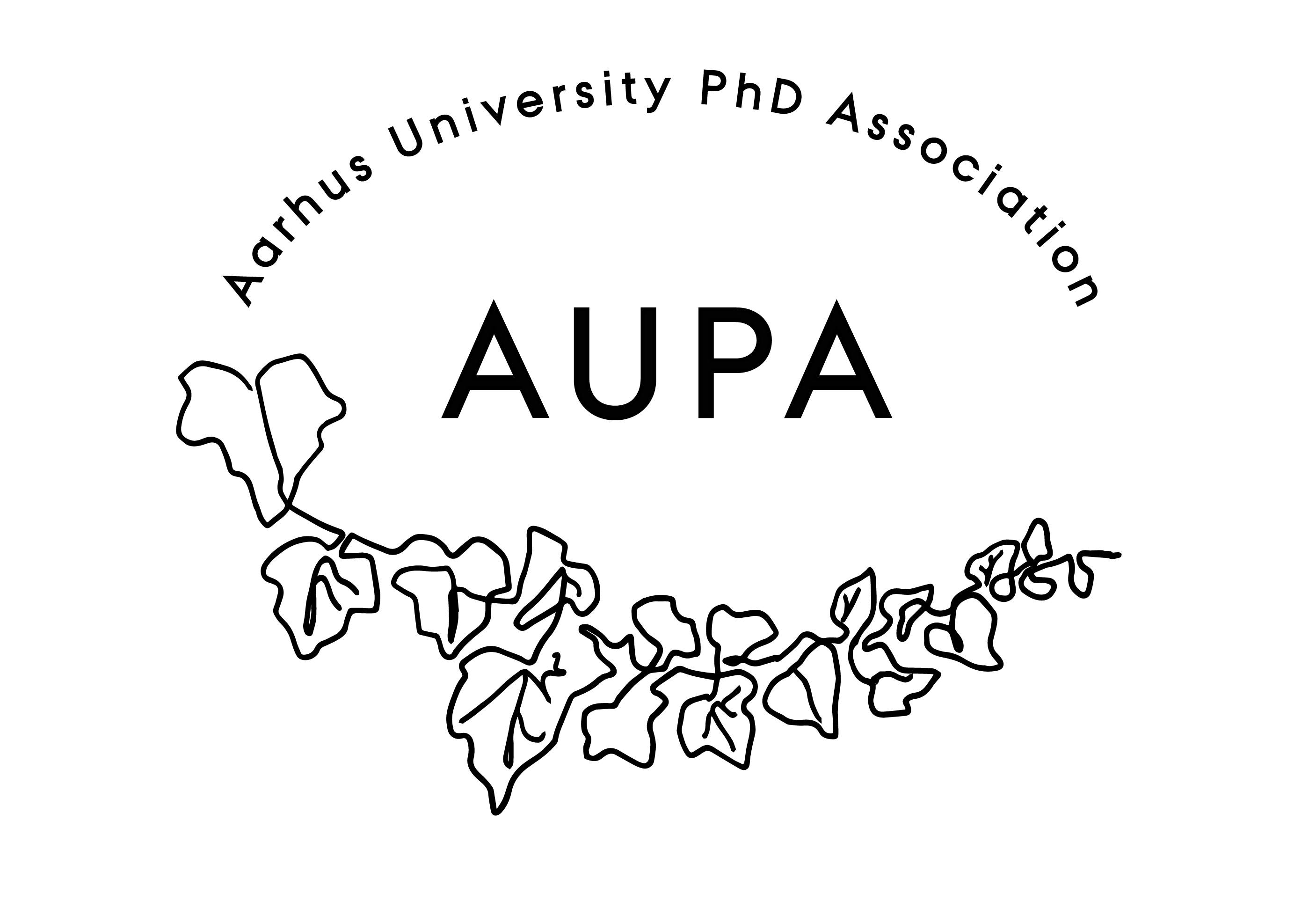 TIME: May 8th 4-5 pmLOCATION: 5220 - 214Attendees:ABSENT WITH APOLOGY: Welcome FormalitiesElection of chairman Can this this agenda be approved? Approval of minutes from the last meeting (available via Teams) NewsPANDHAMUEmailsStatus from the strategy groupWorking hours Sexism in science Status from the events group: Social activity groupAI event with Junior Research Assoc.Event for internationals with Studenterhuset? (recap on talk w. Sigrun) Deciding on the date for the next board meeting Any other business?Future meeting focus: Groups: Strategy group: Events group: Deciding on topics for next meeting ECTS points for going abroad - HE vs BSS (Michelle)AUPA summit